                                                Formula: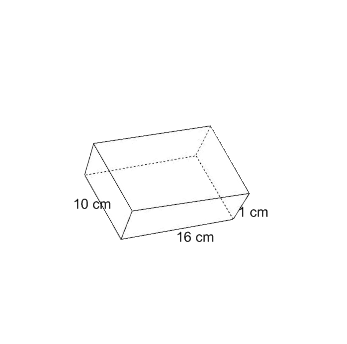 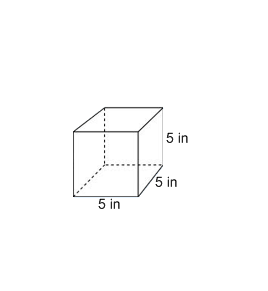 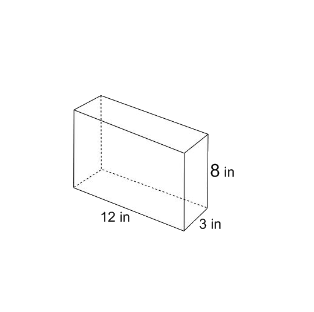 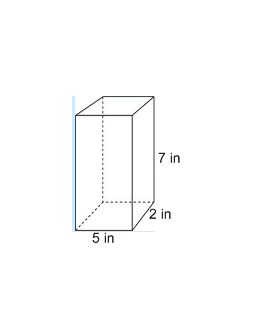 Class Examples:1.				2.				3.				4. 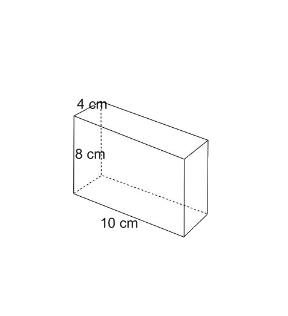 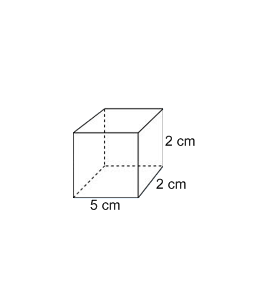 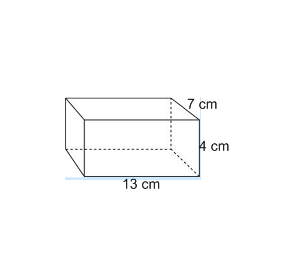 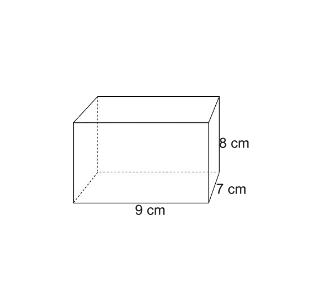 5.				6. 				7.				8. Table Challenge:1.2.3.4.